ПАМЯТКА ПО ПРОФИЛАКТИКЕ ВЫПАДЕНИЯ ДЕТЕЙ ИЗ ОКОННаступает летний период 2019 года, и многие родители забывают о том, что открытое окно может быть смертельно опасно для ребёнка.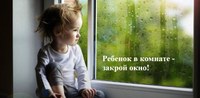      Наступает летний период 2019 года, и многие родители забывают о том, что открытое окно может быть смертельно опасно для ребёнка. Каждый год от падений с высоты гибнет огромное количество детей. Будьте бдительны!
     Как правило, во всех случаях падения дети самостоятельно забирались на подоконник, используя в качестве подставки различные предметы мебели, и, опираясь на противомоскитную сетку, выпадали из окна вместе с ней. При этом подавляющее большинство падений происходили из-за недостатка контроля взрослых за поведением детей, рассеянностью родных и близких, забывающих закрывать окна, отсутствием на окнах блокираторов или оконных ручек-замков, неправильной расстановкой мебели, дающей возможность детям самостоятельно забираться на подоконники, и наличием москитных сеток, создающих иллюзию закрытого окна.
     Рекомендации родителям:
• Не оставлять окна открытыми, если дома маленький ребенок, поскольку достаточно отвлечься на секунду, которая может стать последним мгновением в жизни ребенка или искалечить её навсегда.
• Не использовать москитные сетки без соответствующей защиты окна – дети любят опираться на них, воспринимая как надёжную опору, а потом выпадают вместе с ними наружу.
• Не оставлять ребенка без присмотра, особенно играющего возле окон и стеклянных дверей.
• Не ставить мебель поблизости окон, чтобы ребёнок не взобрался на подоконник и не упал вниз.
• Не следует позволять детям прыгать на кровати или другой мебели, расположенной вблизи окон.
• Преподавать детям уроки безопасности. Учить старших детей присматривать за младшими.
• Тщательно подобрать аксессуары на окна для детской комнаты. В частности, средства солнцезащиты, жалюзи и рулонные шторы должны быть без свисающих шнуров и цепочек. Ребёнок может в них запутаться и спровоцировать удушье.
• Посадить под окнами зелёные насаждения, особенно, если вы живёте в частном доме, которые смогут смягчить приземление в случае выпадения ребёнка из окна.
• Установить на окна блокираторы или оконные ручки-замки с ключом препятствующие открытию окна ребёнком самостоятельно.
     Но всё же, уважаемые родители, гораздо спокойнее и безопаснее, по возможности, не оставлять маленького ребёнка одного, а брать с собой. В крайнем случае, кооперироваться со знакомыми, родственниками и оставлять ребёнка у них или приглашать «свободных» родственников к себе, чтобы они посидели с ребёнком.
     Конечно, от всего не застрахуешься, но сделать то, что в наших силах, чтобы обезопасить ребёнка, мы обязаны.
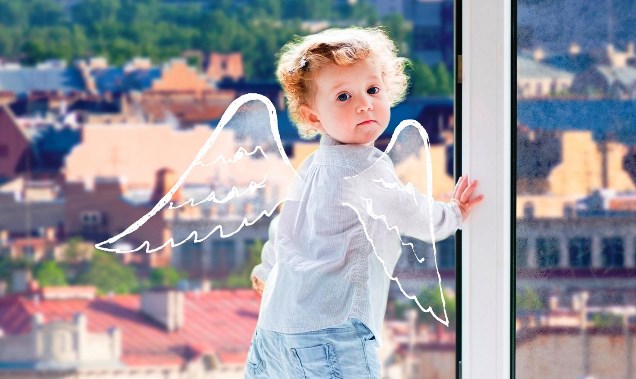 